Оперативный ежедневный прогнозвозникновения чрезвычайных ситуаций на территорииМосковской области на 6 декабря 2021 года(на основе данных ФГБУ ИЗМИРАН, ФГБУ «Центральное УГМС», ФГБУ "ГИДРОМЕТЦЕНТР РОССИИ", информационных ресурсов Gismeteo.ru, ФГУ Центральная база авиационной охраны лесов «Авиалесоохрана» и данным космического мониторинга)Оценка состояния явлений и параметров происшествий (ЧС)Максимальная температура по МО за вчерашний день -0.7°C – Коломна. Минимальная температура по МО за прошедшую ночь -10.3°C – Клин.Максимальные осадки по МО за сутки (день+ночь) 3.0 мм – Шереметьево.Норма среднесуточной температуры воздуха за 04.12 (ВВЦ)= -4.3°CПрогноз метеорологических условий.Ночью: облачно, небольшой снег, гололедица, температура воздуха            -10…-5°С, по северу до -14, ветер восточной четверти 3-8 м/с.Прогнозируемое количество осадков: 0,3-2 мм.Днем: облачно, небольшой снег, гололедица, температура воздуха -6…-1°С, ветер восточной четверти 5-10 м/с.	Прогнозируемое количество осадков: 0,3-2 мм.Атмосферное давление 747-749 мм. рт. ст.Заместитель начальника центра - старший оперативный дежурный ЦУКС ГУ МЧС России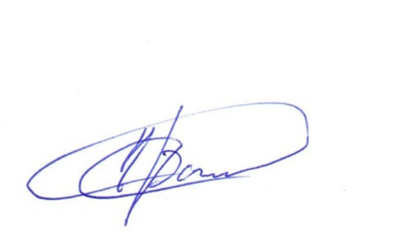 по Московской области майор внутренней службы                                             		      П.Б. РогачевИсп. М.А. Перевертиевтел. 8-495-542-21-01МЧС РОССИИ ГЛАВНОЕ УПРАВЛЕНИЕМИНИСТЕРСТВА РОССИЙСКОЙ ФЕДЕРАЦИИПО ДЕЛАМ ГРАЖДАНСКОЙ ОБОРОНЫ,                ЧРЕЗВЫЧАЙНЫМ СИТУАЦИЯМ И ЛИКВИДАЦИИПОСЛЕДСТВИЙ СТИХИЙНЫХ БЕДСТВИЙПО МОСКОВСКОЙ ОБЛАСТИ(Главное управление МЧС Россиипо Московской области)Новокуркинское шоссе, вл. 34,  г. Химки,Московская область, 141501,  т/ф 8-498-542-21-01от 5 декабря 2021 № 1979-21-4Главам муниципальныхобразованийМосковской областиДежурным ЕДДС